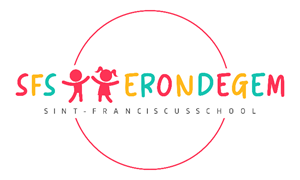 Beste ouder(s)Op vrijdag 16 september nemen we met onze school deel aan de “STRAPDAG”.De vijfde- en zesdeklassers zullen een fietstocht maken langs mooie, landelijke wegen in Erpe-Mere.Wij willen u vragen om met een goed uitgeruste fiets en sportieve + goed zichtbare kleding naar school te komen: fluo-hesje en fietshelm zijn verplicht!                                                                       Een rugzakje met een drankje en een koek of een stuk fruit volstaan om tijdens de fietstocht mee te nemen.Het wordt vast en zeker een leuke voormiddag!Juf Leen, directeurJuf Valerie en juf Diana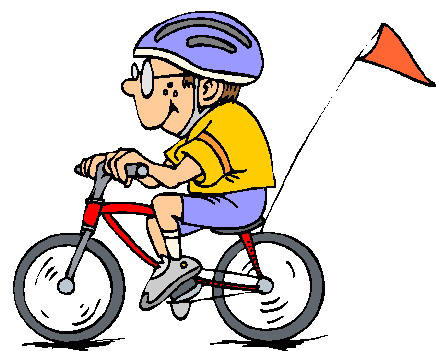 